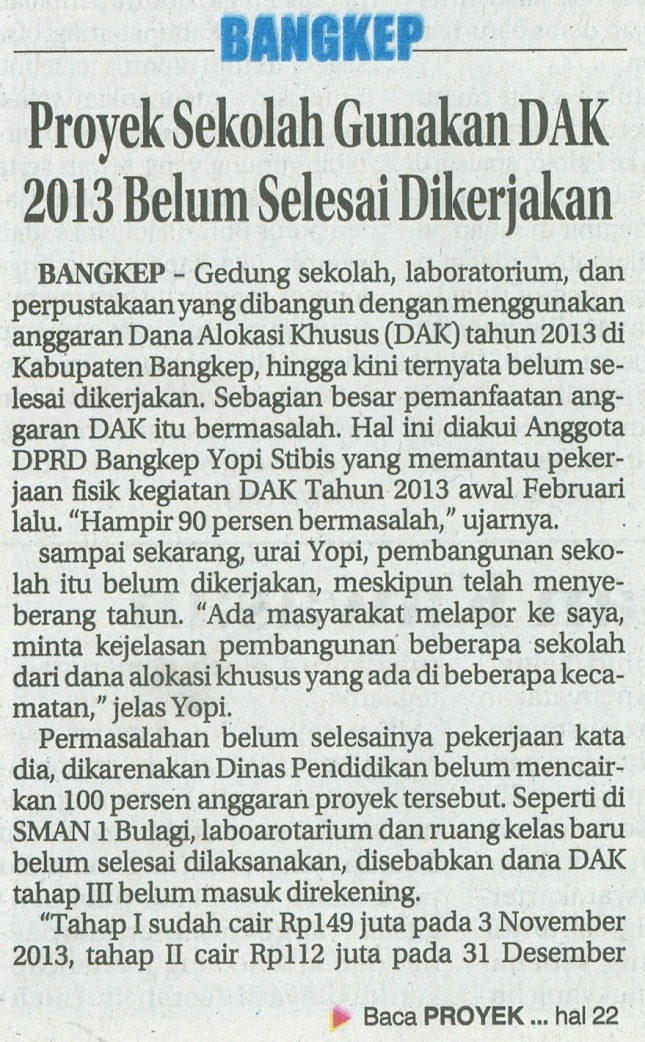 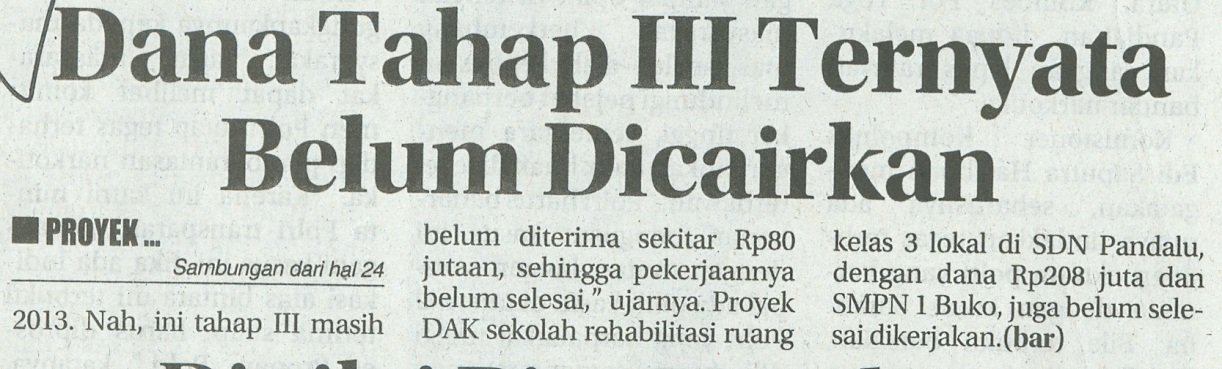 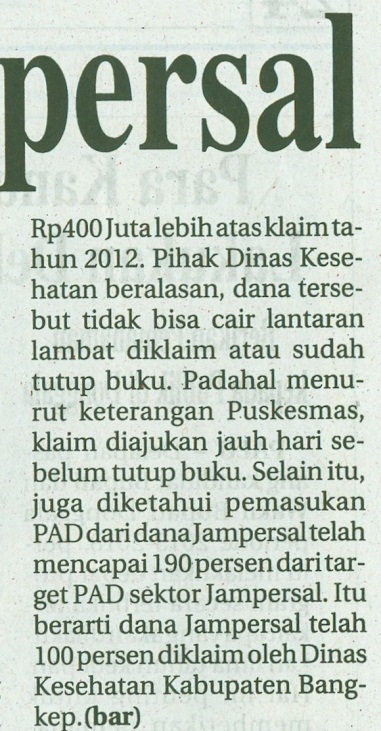 Harian    	:Radar SultengKasubaudSulteng IIHari, tanggal:Rabu, 28 Mei 2014KasubaudSulteng IIKeterangan:Halaman 24  Kolom 15-16;Hal. 22 Kol. 10-13KasubaudSulteng IIEntitas:Kabupaten Banggai KepulauanKasubaudSulteng II